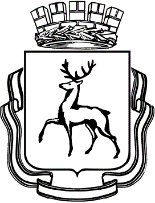 Глава города Нижнего НовгородаПОСТАНОВЛЕНИЕВ соответствии со статьей 28 Федерального закона от 6 октября 2003 года № 131-ФЗ «Об общих принципах организации местного самоуправления в Российской Федерации», статьей 20 Устава города Нижнего Новгорода, Положением о публичных слушаниях в городе Нижнем Новгороде, утвержденным постановлением городской Думы города Нижнего Новгорода от 21.09.2005 № 71, постановляю:1. Назначить публичные слушания по обсуждению проекта решения городской Думы города Нижнего Новгорода «Об исполнении бюджета города Нижнего Новгорода за 2019 год» (далее - проект решения, вынесенный на слушания; публичные слушания, слушания) на 14 мая 2020 года в 14 часов 00 минут.2. В связи с режимом повышенной готовности, введенным Указом Губернатора Нижегородской области от 13.03.2020 № 27 «О введении режима повышенной готовности» (далее - Указ Губернатора области № 27), и установленным запретом на проведение на территории Нижегородской области любых массовых мероприятий провести публичные слушания в формате электронного общественного обсуждения в информационно-телекоммуникационной сети «Интернет» по адресу «https://нижнийновгород.рф/Municipalitet/Publichnye-slushaniya».Место проведения слушаний: город Нижний Новгород Кремль, корпус 5.3. Сформировать организационный комитет по проведению публичных слушаний по обсуждению проекта в следующем составе:Кайнова Л.В. - руководитель аппарата главы города администрации города Нижнего Новгорода, председатель организационного комитета;Квашнина Н.М. - начальник управления по связям со СМИ администрации города Нижнего Новгорода;Мочалкин Ю.Н. - директор департамента финансов администрации города Нижнего Новгорода;Фатхуллин М.У. - начальник управления развития информационных технологий администрации города Нижнего Новгорода.4. Аппарату главы города Нижнего Новгорода (Кайнова Л.В.):4.1. Совместно с департаментом финансов администрации города Нижнего Новгорода (Мочалкин Ю.Н.) определить:перечень вопросов по теме слушаний;круг должностных лиц, специалистов, представителей общественности, приглашаемых в качестве экспертов на слушания.4.2. Направить обращения в адрес должностных лиц, специалистов, представителей общественности, приглашаемых в качестве экспертов на слушания, с просьбой принять участие в слушаниях и дать свои рекомендации и предложения по теме слушаний.4.3. Обеспечить подготовку проекта итогового документа (результатов слушаний).5. Управлению по связям со СМИ администрации города Нижнего Новгорода (Квашнина Н.М.):5.1. Обеспечить опубликование в официальном печатном средстве массовой информации - газете «День города. Нижний Новгород»:5.1.1. Настоящего постановления, проекта решения, вынесенного на слушания, Положения о публичных слушаниях в городе Нижнем Новгороде, утвержденного постановлением городской Думы города Нижнего Новгорода от 21.09.2005 № 71, устанавливающего порядок участия жителей города Нижнего Новгорода в публичных слушаниях, порядок учета предложений жителей города Нижнего Новгорода по проекту решения, вынесенного на слушания в срок до 30 апреля 2020 года.5.1.2. Итогового документа (результатов слушаний) по проекту решения, вынесенного на слушания.5.2. Организовать освещение публичных слушаний в СМИ.6. Управлению развития информационных технологий администрации города Нижнего Новгорода (Фатхуллин М.У.) обеспечить:6.1. Размещение на официальном сайте администрации города Нижнего Новгорода в информационно - телекоммуникационной сети «Интернет» проекта решения, вынесенного на публичные слушания, Положения о публичных слушаниях в городе Нижнем Новгороде, утвержденного постановлением городской Думы города Нижнего Новгорода от 21.09.2005 № 71, устанавливающего порядок участия жителей города Нижнего Новгорода в публичных слушаниях, порядок учета предложений жителей города Нижнего Новгорода по проекту решения, вынесенного на публичные слушания, итоговый документ (результаты слушаний).6.2. Совместно с департаментом финансов администрации города Нижнего Новгорода (Мочалкин Ю.Н.) регистрацию участников слушаний и выступающих.6.3. Проведение общественного обсуждения в информационно-телекоммуникационной сети «Интернет», в том числе программно-техническое обеспечение и онлайн-трансляцию с возможностью участникам публичных слушаний задать вопрос, дать свои рекомендации и предложения или выразить свое мнение по теме слушаний.7. Департаменту финансов администрации города Нижнего Новгорода (Мочалкин Ю.Н.) обеспечить подготовку справочных, презентационных и сопроводительных материалов, а также информации, необходимой для проведения слушаний.8. Предложения, рекомендации и вопросы по проекту решения, вынесенному на слушания, направляются в администрацию города Нижнего Новгорода со дня официального опубликования настоящего постановления по 14 мая 2020 года включительно.Почтовый адрес для направления замечаний и предложений: департамент финансов администрации города Нижнего Новгорода - пл. Театральная, д. 2, г. Нижний Новгород, 603005, тел. 439 18 98.Предложения, рекомендации и вопросы в форме электронного документа граждане могут направлять на адрес электронной почты: depfin@admgor.nnov.ru.9. Итоговый документ (результаты слушаний) и проект решения, вынесенный на слушания, с учетом результатов слушаний представить на рассмотрение городской Думы города Нижнего Новгорода.10. Департаменту правового обеспечения администрации города Нижнего Новгорода (Киселева С.Б.) обеспечить размещение настоящего постановления на официальном сайте администрации города Нижнего Новгорода в информационно-телекоммуникационной сети «Интернет».11. Контроль за исполнением настоящего постановления возложить на первого заместителя главы администрации города Нижнего Новгорода Казачкову Н.В.Глава города                                                                                                                      В.А.ПановЮ.Н.Мочалкин439 18 98№ ┌┐